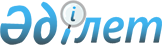 О мерах по реализации Закона Республики Казахстан от 12 ноября 2015 года "О внесении изменений и дополнений в Земельный кодекс Республики Казахстан"Распоряжение Премьер-Министра Республики Казахстан от 19 ноября 2015 года № 107-р
      1. Утвердить прилагаемый перечень нормативных правовых актов, принятие которых необходимо в целях реализации Закона Республики Казахстан от 12 ноября 2015 года "О внесении изменений и дополнений в Земельный кодекс Республики Казахстан" (далее – перечень).
      2. Министерству национальной экономики Республики Казахстан:
      1) внести на рассмотрение в Правительство Республики Казахстан проект постановления Правительства Республики Казахстан согласно перечню;
      2) принять соответствующий ведомственный нормативный правовой акт согласно перечню и проинформировать Правительство Республики Казахстан о принятых мерах. Перечень нормативных правовых актов, принятие которых необходимо в целях реализации Закона Республики Казахстан от 12 ноября 2015 года "О внесении изменений и дополнений в Земельный кодекс Республики Казахстан"Примечание: расшифровка аббревиатур:
      МНЭ - Министерство национальной экономики Республики Казахстан
      МИР - Министерство по инвестициям и развитию Республики Казахстан
      МСХ - Министерство сельского хозяйства Республики Казахстан
					© 2012. РГП на ПХВ «Институт законодательства и правовой информации Республики Казахстан» Министерства юстиции Республики Казахстан
				
      Премьер-Министр 

К. Масимов
Утвержден
распоряжением Премьер-Министра
Республики Казахстан
от 19 ноября 2015 года №107-р
№

п/п

Наименование нормативного правового и правового акта

Форма акта

Государственные органы, ответственные за исполнение

Срок исполнения

Лицо, ответственное за качество, своевременность разработки и внесения нормативных правовых и правовых актов

1

2

3

4

5

6

1.
О признании утратившими силу постановлений Правительства Республики Казахстан от 10 сентября 2003 года № 918 "Об утверждении размера льготной цены на земельные участки сельскохозяйственного назначения по административно-территориальным единицам" и от 11 июня 2007 года № 482 "О внесении изменения в постановление Правительства Республики Казахстан от 10 сентября 2003 года № 918"
постановление Правительства Республики Казахстан
МНЭ
февраль 2016 года
Ускенбаев К.А.
2.
О внесении изменения в приказ Министра национальной экономики Республики Казахстан от 31 марта 2015 года № 290 "Об утверждении Правил организации и проведения торгов (конкурсов, аукционов) по продаже земельного участка или права аренды земельного участка, в том числе в электронном виде"
приказ Министра национальной экономики Республики Казахстан
МНЭ,

МИР,

МСХ
февраль 2016 года
Ускенбаев К.А.